ДокладВнедрение новых форм работы ИКТ  и  использование МЭО - как цифровая среда в образовательном пространстве для детей  старшего дошкольного возрастаВоспитатель: Полянских А.В.В настоящее время современная образовательная среда детского сада включает в себя информационные технологии как одну из важнейших составляющих. Сегодня дети живут в цифровом мире и детский сад не должен отставать от этого! В современной образовательной среде ведется очень много споров о пользе и вреде дистанционного образования. Безусловно, такой формат имеет свои положительные моменты в работе с детьми по тем или иным причинам, не имеющим возможность посещать дошкольное учреждение, например, часто болеющим детям, детям с ОВЗ, в период самоизоляции и др.В старшей возрастной группе в процессе работы с детьми в рамках плана самообразования после изучения методической литературы, посещения курсов, семинаров, конференций и вебинаров мы стали использовать новые формы работы по внедрению ИКТ,  мультимидийное оборудование, интерактивную доску, планшеты, компьютеры в разных образовательных областях. Одной из новой форм работы педагогов стало использование цифровой среды – МЭО в работе не только с детьми, но  и родителями. Так же приняли участие в городской акции «Цифровая среда для современных детей» . МЭО это неотьемлемая часть современного детского сада, которая позволяет сочетать традиционные подходы и новейшие цифровые технологии. Ресурс дает возможность сделать современную образовательную деятельность интерактивной и увлекательной. «Дошкольный курс» создан, прежде всего, как методическое пособие для воспитателей дошкольных образовательных организаций и содержит игровой, обучающий, развивающий, интересный по содержанию, доступный по количеству, качественный по исполнению материал. Он наполнен художественным и музыкальным сопровождением, презентациями и видеороликами. В «Мобильном Электронном Образовании» также много места отводится самостоятельности ребенка, что является очень важным (это современный подход к образованию). У детей есть возможность самостоятельно выполнять задания на планшете или ноутбуке. При этом в ресурсе учитываются индивидуальные особенности детей. Те, кто умеет читать, могут зачитывать задания, а те, кто еще не научился этому, имеют возможность прослушать, нажав на само задание. Как показала практика - данный ресурс очень заинтересовал родителей нашей возрастной группы.Курс содержит системно организованную программу на год и разработан согласно требованиям Санпина и ФГОС. Ресурс может быть использован для организации образовательной деятельности в 5 образовательных областях, определенных Федеральным государственным стандартом дошкольного образования: «Познавательное развитие», «Речевое развитие», «Физическое развитие», «Социально-коммуникативное развитие», «Художественно – эстетическое развитие».Одним из плюсов данной программы - повышение интереса воспитанников к учебе, материал облегчает работу воспитателей, способствует грамотному построению образовательной деятельности, в соответствии с Федеральным Государственным Образовательным Стандартом для дошкольного образования. Программа МЭО набор широкого инструментария для работы дошкольного возраста дома с родителями и в детском саду, т. е. способствует познавательному развитию современного дошкольника.МЭО – это инструмент, который обеспечивает единую платформу для решения задач, достижения целей для того, чтобы обучение стало системным, а успешность заложена уже в системности построения самой программы.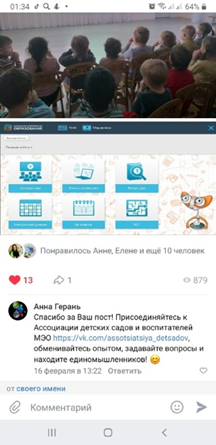 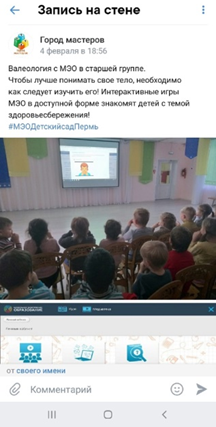 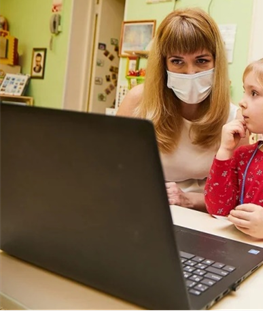 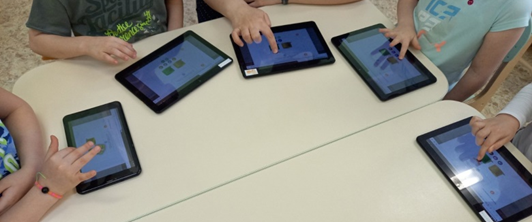 